Identifying unit and non-unit fractions from visual representations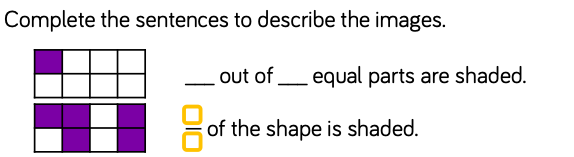 1)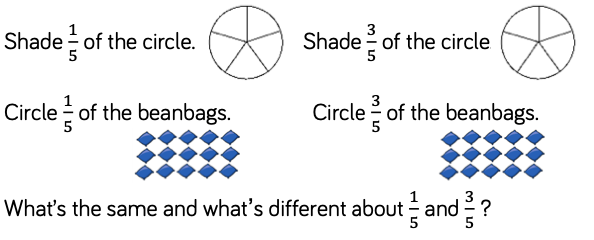 2)……………………………………………………………………………………………………………………………………………………………………………………………………3) Can you draw some examples of unit and non-unit fractions with the same denominator. For you could draw 1/5 and 3/5.How many different pairs can you draw?Challenge: Look at this ‘True or False’ statement, explain you answer.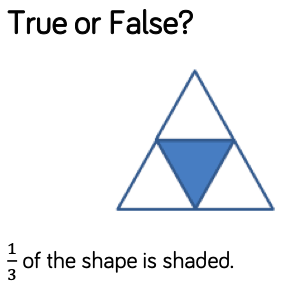 